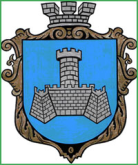 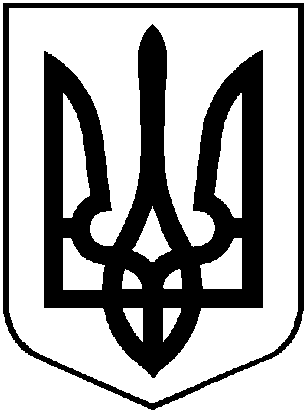 УКРАЇНАм. Хмільник    Вінницької областіР О З П О Р Я Д Ж Е Н Н ЯМІСЬКОГО ГОЛОВИ         від  “27”  січня  2020  р.                                                      №34Про створення робочої групиз питань організації дослідженнята розробки  мережі  міських автобусних маршрутів загального користування        З урахуванням вимог Законів України «Про автомобільний транспорт», постанови Кабінету Міністрів України «Про затвердження Правил надання послуг пасажирського автомобільного транспорту» від 18.02.1997 року №176, наказу Міністерства інфраструктури України «Про затвердження Порядку організації перевезень пасажирів та багажу автомобільним транспортом» від 15.07.2013 року №480 (зі змінами та доповненнями), з метою визначення потреб населення в пасажирських перевезеннях,  аналізу та оптимізації мережі автобусних маршрутів загального користування в м.Хмільник, у зв’язку з підготовкою до проведення конкурсу на перевезення пасажирів на автобусних маршрутах загального користування,керуючись ст.ст. 42, 59 Закону України “Про місцеве самоврядування в Україні”:1. Створити   робочу групу з питань організації дослідження та розробки  мережі  міських автобусних маршрутів  загального користування у складі:Загіка Володимир   -  заступник міського голови з питань діяльностіМихайлович                  виконавчих органів міської ради, голова робочої групи;Підвальнюк Юрій   -  начальник управління економічного розвитку таГригорович                 євроінтеграції міської ради;Драч Олена              -  начальник відділу розвитку підприємництва, туризму  Миколаївна                 та сфери послуг управління економічного розвитку та                                      євроінтеграції міської ради;Бугаєва Оксана        -  головний спеціаліст відділу розвитку підприємництва, Петрівна                       туризму  та сфери послуг управління економічного                                       розвитку та євроінтеграції міської ради, секретар;Буликова Надія        -  начальник юридичного відділу міської ради;Анатоліївна Можаровський           -головний спеціаліст відділу ЖКГ управління ЖКГ та КВВячеслав                     міської ради;АнатолійовичОлійник Олександр - начальник служби містобудівного кадастру управлінняАнатолійович              містобудування та архітектури;Дорох Віталій            - керівник громадської організації «Право» (за згодою) ;ВолодимировичПлахотнюк               -  експерт ГО «Право» (за згодою);Володимир ІллічЧерній Олена            -  керівник громадської організації «Центр аналізу              Володимирівна            місцевої політики» (за згодою); Вознюк Олександр   - експерт ГО «Право» (за згодою);ПавловичЗавальний Сергій     - директор ТОВ «Експрес-Авто»(за згодою);ІвановичБонсевич Дмитро     - перевізник (за згодою);Станіславович Бонсевич Станіслав - перевізник (за згодою);КазьмировичІзерський Казімір     - перевізник (за згодою);ФранцовичЯкубівський              - перевізник (за згодою).Вячеслав Васильович2.  Робочій групі провести роботу з організації дослідження  існуючої  мережі міських автобусних маршрутів загального користування та розробки раціонального варіанту мережі з метою визначення потреб населення в пасажирських перевезеннях.3.  Контроль за виконанням цього розпорядження покласти на заступника міського голови з питань діяльності виконавчих органів міської ради          Загіку В.М.                     Міський голова                                                    С.Б.РедчикВ.М.ЗагікаЮ.Г.ПідвальнюкО.М.ДрачО.П.БугаєваН.А.БуликоваІ.Г. СташокМ.М.Загниборода